WTOREK 02.06. 2020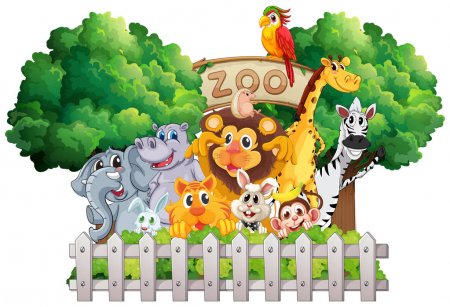                Z  WIZYTĄ W ZOOZapraszamy na ćwiczenia jeśli Macie chęć !!!NAJPIERW  SKŁON – @WYGIBASY TV - piosenki dla dzieci - piosenka dla dzieci, dziecięce hity!https://www.youtube.com/watch?v=FZ3pj_ZkldQWYSŁUCHAJ WIERSZA, POZNAJ ZWIERZETA, KTÓRE MOŻNA SPOTKAĆ  W ZOO  JAN BRZECHWA  „ ZOO”Matołek raz zwiedzał zooI wołał co chwila: "O-o!""Jaka brzydka papuga!""Żyrafa jest za długa!""Słoń za wysoki!""A po co komu te foki?""Zebra ma farbowane żebra!""TygrysChętnie by mnie stąd wygryzł!""Na, a zajrzyjmy pod daszek:Żółw - tuś, bratku, tuś!""A to? Ptaszek.Niezły ptaszek -Struś!"Wreszcie zbliża się do wielbłąda,Uważnie mu się przyglądaI powiada wskazując na niego przez kraty:"Owszem, niezły. Niczego! Szkoda tylko, że garbaty!"TYGRYS"Co słychać, panie tygrysie?""A nic. Nudzi mi się.""Czy chciałby pan wyjść zza tych krat?""Pewnie. Przynajmniej bym pana zjadł."STRUŚStruś ze strachuCiągle głowę chowa w piachu,Więc ma opinię mazgaja.A nadto znosi jaja wielkości strusiego jaja.PAPUGA"Papużko, papużko,Powiedz mi coś na uszko.""Nic nie powiem, boś ty plotkarz,Powtórzysz każdemu, kogo spotkasz."LISRudy ojciec, rudy dziadek,Rudy ogon - to mój spadek,A ja jestem rudy lis.Ruszaj stąd, bo będę gryzł.WILKPowiem ci w słowach kilku,Co myślę o tym wilku:Gdyby nie był na obrazku,Zaraz by cię zjadł, głuptasku.ŻÓŁWŻółw chciał pojechać koleją,Lecz koleje nie tanieją.Żółwiowi szkoda pieniędzy:"Pójdę pieszo, będę prędzej."ZEBRACzy ta zebra jest prawdziwa?Czy to tak naprawdę bywa?Czy też malarz z bożej łaskiPomalował osła w paski?KANGUR"Jakie pan ma stopy duże,Panie kangurze!""Wiadomo, dlatego kanguryW skarpetkach robią dziury."ŻUBRPozwólcie przedstawić sobie:Pan żubr we własnej osobie.No, pokaż się, żubrze. ZróbżeMinę uprzejmą, żubrze.DZIKDzik jest dziki, dzik jest zły,Dzik ma bardzo ostre kły.Kto spotyka w lesie dzika,Ten na drzewo szybko zmyka.RENIFERPrzyszły dwie panie do renifera.Renifer na nie spozieraI rzecze z galanterią: "Bardzo mi przyjemnie,Że będą panie miały rękawiczki ze mnie."MAŁPAMałpy skaczą niedościgle,Małpy robią małpie figle,Niech pan spojrzy na pawiana:Co za małpa, proszę pana!KROKODYL"Skąd ty jesteś, krokodylu?""Ja? Znad Nilu.Wypuść mnie na kilka chwil,To zawiozę cię nad Nil."ŻYRAFAŻyrafa tym głównie żyje,Że w górę wyciąga szyję.A ja zazdroszczę żyrafie,Ja nie potrafię.LEWLew ma, wiadomo, pazur lwi,Lew sobie z wszystkich wrogów drwi.Bo jak lew tylko ryknie,To wróg natychmiast zniknie.NIEDŹWIEDŹProszę państwa, oto miś.Miś jest bardzo grzeczny dziś,Chętnie państwu łapę poda.Nie chce podać? A to szkoda.PANTERAPantera jest cała w cętki,A przy tym ma bieg taki prędki,Że chociaż tego nie lubi,Biegnąc - własne cętki gubi.SŁOŃTen słoń nazywa się Bombi.Ma trąbę, lecz na niej nie trąbi.Dlaczego? Nie bądź ciekawy -To jego prywatne sprawy.WIELBŁĄDWielbłąd dźwiga swe dwa garbyNiczym dwa największe skarbyI jest w bardzo złym humorze,Że trzeciego mieć nie może. ćwiczenia do wykonania w kartach pracyKARTA PRACY CZ.4. S.35- czytanie wyrażeń , dopasowywanie ich do ilustracji zwierzątKARTA PRACY CZ.4.S. 35A- podawanie nazw zwierząt, podpisywanie ilustracji po śladzie, ćwiczenia artykulacyjneNAUKA PIOSENKI „ PANI ZEBRA” https://www.youtube.com/watch?v=uG0aRu5oX6MTekst piosenki:1. To piosenka czarno – biała
Cała w paski jest ubrana
Są raz czarne, a raz białe
I to bardzo jest ciekawe
I to bardzo jest ciekaweRef: Pani Ze, Ze, Ze
Pani Bra, Bra, Bra
Pani Ze, Pani Bra
Pani Zebra paski ma / x22. W dzień jak konik zebra bryka
W noc pojawia się i znika
Swym pędzelkiem na ogonie
Domaluje paski sobie
Domaluje paski sobieRef: Pani Ze, Ze, Ze
Pani Bra, Bra, Bra
Pani Ze, Pani Bra
Pani Zebra paski ma / x23. Zebra żyje gdzieś w Afryce
W ZOO ją także zobaczycie
Może na ulicy leżeć
Wtedy po niej przejść możecie
Wtedy po niej przejść możecieRef: Pani Ze, Ze, Ze
Pani Bra, Bra, Bra
Pani Ze, Pani Bra
Pani Zebra paski ma / x4ZABAWA RUCHOWA „ PINGWINEK” https://www.youtube.com/watch?v=0zNJmhjJCBYZAGADKI DLA DZIECI O ZWIERZĘTACH EGZOTYCZNYCHZagadka o tygrysieKot ogromny, pręgowany.
Bywa w cyrku – tresowany.Zagadka o słoniuChociaż zawsze trąbę nosi,
nikt o koncert go nie prosi.Zagadka o lwieJest królem,
lecz nie w koronie,
ma grzywę,
choć nie jest koniem.Zagadka o wielbłądzieJest wielki, garbaty.
Lecz potrafi jak tragarz
dźwigać ciężki bagaż.ZNAJDŹ OBRAZEK BEZ PARY 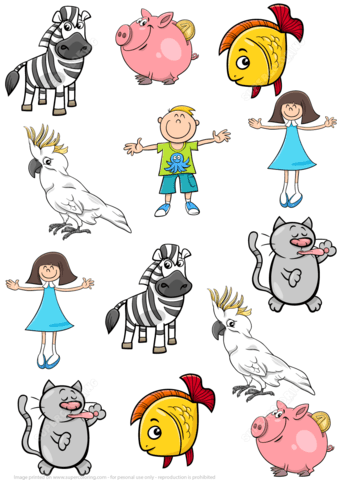                                 Propozycje dla chętnych                         ĆWICZEŃ ODDECHOWYCH wdechy i wydechy (nos- usta, usta- nos-nos- nos-usta- usta) zdmuchiwanie lekkiego przedmiotu z ręki lub ze stołu np. watki, pióra, kawałki papierudmuchanie na wiatraczki, chorągiewki, chusteczki higienicznepuszczanie baniek mydlanychĆwiczenia oddechowe z jednoczesnym wypowiadaniem pojedynczych głosek:wymawianie na jednym wydechu: ciągów samogłoskowych (aaa.., aeaeae.., aei…)wymawianie ciągów sylabowych (mamama, lalala, tututu, pipipi)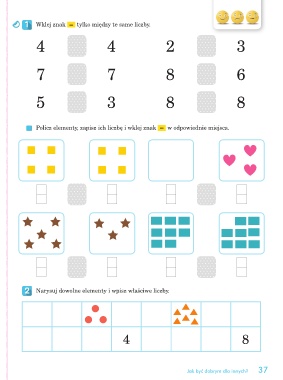 